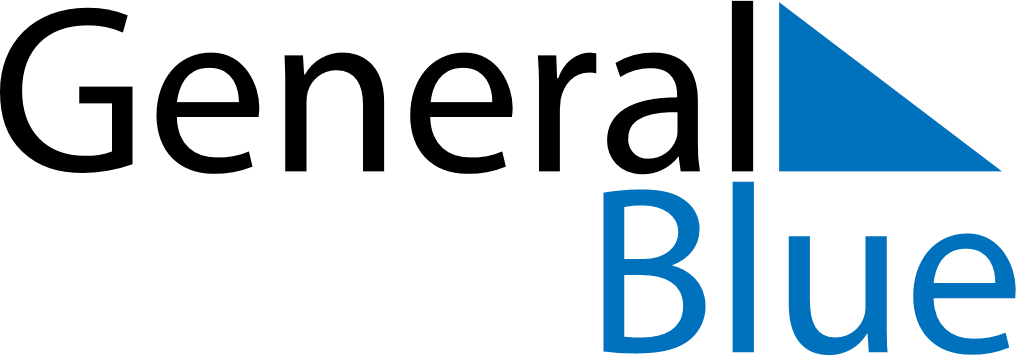 August 2025August 2025August 2025IcelandIcelandMONTUEWEDTHUFRISATSUN12345678910Commerce Day111213141516171819202122232425262728293031